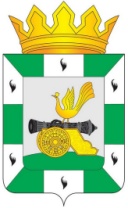 МУНИЦИПАЛЬНОЕ ОБРАЗОВАНИЕ«СМОЛЕНСКИЙ РАЙОН» СМОЛЕНСКОЙ ОБЛАСТИСМОЛЕНСКАЯ РАЙОННАЯ ДУМАРЕШЕНИЕот  25  апреля 2024 года          №  32О комиссии по организации проведения публичных  слушаний в муниципальном образовании «Смоленский район» Смоленской областиВ соответствии с Федеральным законом от 6 октября 2003 года № 131-ФЗ «Об общих принципах организации местного самоуправления в Российской Федерации», руководствуясь Уставом муниципального образования «Смоленский район» Смоленской области, Смоленская районная ДумаРЕШИЛА:1. Создать комиссию по организации проведения публичных слушаний в муниципальном образовании «Смоленский район» Смоленской области.2. Утвердить:2.1. Положение о комиссии по организации проведения публичных слушаний в муниципальном образовании «Смоленский район» Смоленской области (приложение 1).2.2. Состав комиссии по организации проведения публичных слушаний в муниципальном образовании «Смоленский район» Смоленской области (приложение 2).3. Настоящее решение вступает в силу после опубликования в газете «Сельская правда Смоленский район».Исполняющий полномочияпредседателя Смоленской районной Думы                                          А.В. МасловПриложение 1к решению Смоленской районной Думыот 25 апреля 2024 года № 32Положение о комиссии по организации проведения публичных слушаний в муниципальном образовании «Смоленский район» Смоленской области1. Общие положения1.1. Комиссия по организации проведения публичных слушаний в муниципальном образовании «Смоленский район» Смоленской области (далее также – Комиссия) является коллегиальным, постоянно действующим совещательным органом.1.2. Комиссия руководствуется в своей деятельности Конституцией Российской Федерации, федеральными  конституционными  законами,  Федеральным  законом от 6 октября 2003 года № 131-ФЗ «Об общих принципах организации местного самоуправления в Российской Федерации», другими федеральными законами, издаваемыми в соответствии с ними иными нормативными правовыми актами Российской Федерации (указы и распоряжения Президента Российской Федерации, постановления и распоряжения Правительства Российской Федерации, иные нормативные правовые акты федеральных органов исполнительной власти), областными законами, Уставом муниципального образования «Смоленский район» Смоленской области, правовыми актами, принятыми на местных референдумах, решениями Смоленской районной Думы, а также настоящим Положением.1.3. Комиссия является ответственной за организацию проведения публичных слушаний, проводимых в муниципальном образовании «Смоленский район» Смоленской области (далее также – муниципальное образование).2. Задачи Комиссии2.1. Задачами Комиссии являются: заблаговременное оповещение населения муниципального образования о проведении публичных слушаний, заблаговременное ознакомление с проектом муниципального правового акта, осуществление учета представленных жителями своих замечаний и предложений по вынесенному на обсуждение проекту муниципального правового акта, осуществление других мер, обеспечивающих участие в публичных слушаниях жителей муниципального образования и опубликование (обнародование) результатов публичных слушаний.2.1.1. Проекты, выносимые на публичные слушания:– проект Устава, а также проект муниципального нормативного правового акта о внесении изменений и дополнений в Устав, кроме случаев, когда в Устав вносятся изменения в форме точного воспроизведения положений Конституции Российской Федерации, федеральных законов, Устава Смоленской области или областных законов в целях приведения Устава в соответствие с указанными нормативными правовыми актами;– проект бюджета муниципального образования «Смоленский район» Смоленской области и отчет о его исполнении;– проект стратегии социально-экономического развития муниципального образования;– вопросы о преобразовании муниципального образования, за исключением случаев, если в соответствии со статьей 13 Федерального закона
от 6 октября 2003 года № 131-ФЗ «Об общих принципах организации местного самоуправления в Российской Федерации» для преобразования муниципального образования требуется получение согласия населения муниципального образования, выраженного путем голосования либо на сходах граждан.На публичные слушания могут выноситься проекты других муниципальных правовых актов, касающихся решения вопросов местного значения, а также муниципальные правовые акты, требующие учета интересов населения муниципального образования.3. Права Комиссии3.1. В процессе подготовки к публичным слушаниям Комиссия:3.1.1. Истребует у заинтересованных органов и организаций в письменном виде необходимую информацию, материалы и документы по вопросу, выносимому на публичные слушания.3.1.2. Определяет перечень должностных лиц, специалистов, приглашаемых к участию в публичных слушаниях в качестве экспертов, и направляет им официальное обращение с просьбой дать свои рекомендации и предложения по вопросам, выносимым на обсуждение.3.1.3. Формирует список участников, заявивших о своем выступлении на публичных слушаниях, приглашенных лиц.3.1..4. Составляет план мероприятий по подготовке и проведению публичных слушаний.3.1.5. Проводит анализ предложений, представленных участниками публичных слушаний.3.1.6. Обеспечивает подготовку протокола публичных слушаний.3.2. Перед началом публичных слушаний Комиссия:3.2.1. Проводит регистрацию их участников.3.3. Осуществляет другие меры, обеспечивающие участие в публичных слушаниях жителей муниципального образования и опубликование (обнародование) результатов публичных слушаний.4. Организация работы Комиссии4.1. Заседание Комиссии проводится по мере необходимости.4.2. Председатель Комиссии осуществляет руководство работой Комиссии, определяет повестку дня заседания Комиссии, место и время его проведения, ведет заседания Комиссии, обеспечивает и контролирует выполнение решений Комиссии.4.3. В случае отсутствия председателя Комиссии его функции осуществляет заместитель председателя.4.4. Заседание Комиссии является правомочным, если на нем присутствует не менее половины от установленного числа членов Комиссии.4.5. Комиссия принимает решения по рассматриваемым вопросам открытым голосованием большинством голосов присутствующих на заседании членов Комиссии. Правом решающего голоса обладает председатель Комиссии.4.6. Принимаемые Комиссией решения  носят рекомендательный характер.4.7. Решения Комиссии оформляется секретарем Комиссии протоколом, подписываются председателем, а в его отсутствие – заместителем председателя и секретарем Комиссии.Приложение 2к решению Смоленской районной Думыот 25 апреля 2024 года № 32Состав комиссии по организации проведения публичных слушаний в муниципальном образовании «Смоленский район» Смоленской области1. Маслов Андрей Витальевич–председатель Комиссии – исполняющий полномочия председателя Смоленской районной Думы2.Жучков Вячеслав Анатольевич–заместитель председателя Комиссии – депутат Смоленской районной Думы3.Леднева Ирина Владимировна–секретарь Комиссии – депутат Смоленской районной Думы